ПАСПОРТДИДАКТИЧЕСКОЙ ИГРЫНа развитие цветоведенияДля старшей группыВРЕМЕНА ГОДА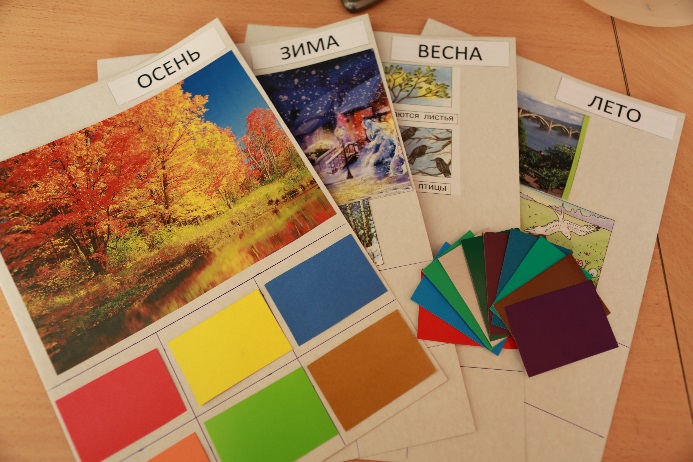 Разработала воспитатель  Никандрова И.Г.Игра по цветоведению развивает способности детей осознанно выделять  тот или иной цвет, группировать предметы по цвету, называть тон, оттенок и т. д. Кроме того, умение различать цвета и оттенки, называть их, прекрасная тренировка наблюдательности, внимания, художественного вкуса. Они выполняют целый комплекс развивающих задач, так важных для формирования личности дошкольника. Игра по цветоведению направлена и на развитие мелкой моторики рук, и на формирование элементарных математических представлений, и выступают как средство познавательной активности детей. 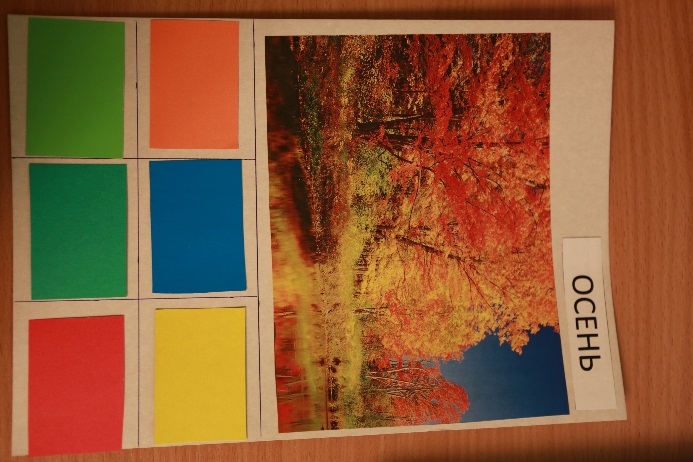 Цель: закрепление представлений о цветах времен года, развитие внимания и логического мышления.Задачи: • совершенствовать знания детей о цветах спектра и их оттенках;• упражнять в подборе цветов, близких колориту времени года• развивать точность цветового восприятия, умение видеть и анализировать цветовую гамму картины;• поддерживать у детей интерес к игре. Игровой материал:Карты с изображением времени года, разноцветные прямоугольники.Правила игры:Можно играть по 1-4 человека. Раздаются карты времен года, необходимо:подобрать 6 разноцветных прямоугольников, соответствующих времени года, назвать свое время года, рассказать какие выбраны цвета и оттенки, назвать какие из них теплые, а какие холодные. Игра заканчивается, когда каждый из игроков расскажет о своем времени года.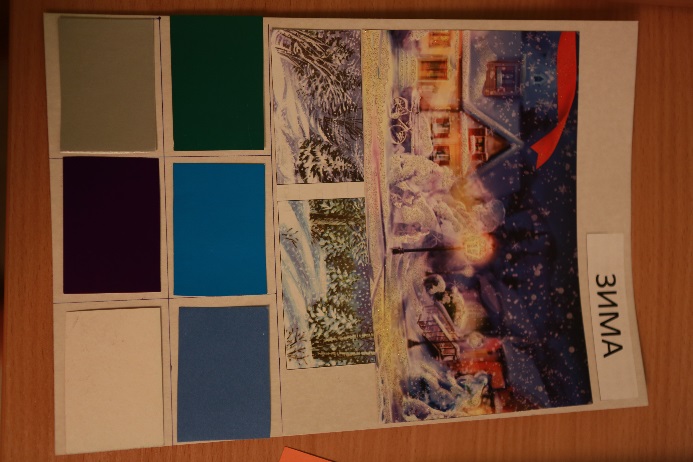 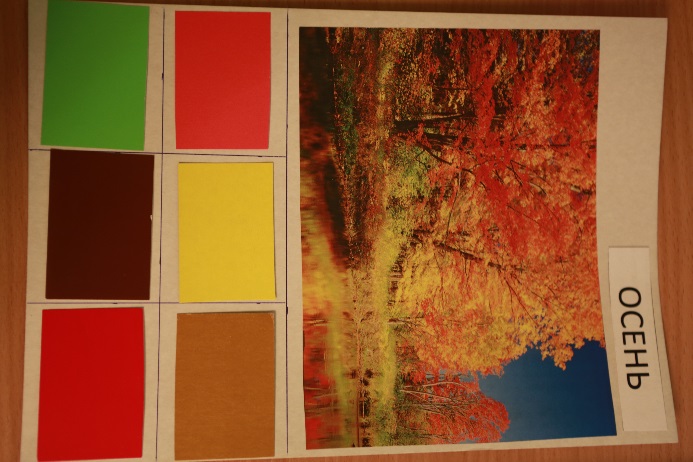 Самоанализ по внесению в средуПосле нескольких проведенных игр с детьми они легко стали играть самостоятельно, живо и с интересом обсуждать ход игры, подсказывать друг другу и вовлекать в игру товарищей.Игра расположена в доступном для детей месте, они могут ее брать сами и убирать на место в уголок «Дидактических игр».